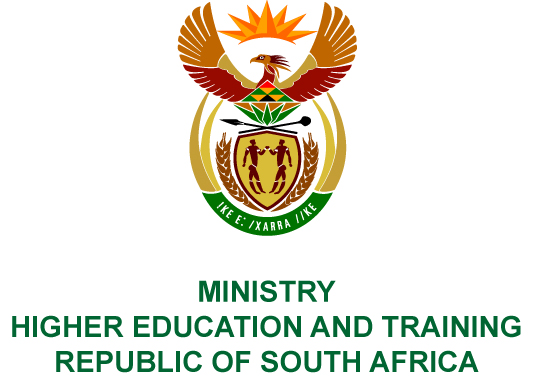 Private Bag X893, Pretoria, 0001, Tel (012) 312 5555, Fax (012) 323 5618Private Bag X9192, Cape Town, 8000, Tel (021) 469 5150, Fax: (021) 465 7956	Memorandum from the Parliamentary Office: National AssemblyFOR WRITTEN REPLYQUESTION 173DATE OF PUBLICATION OF INTERNAL QUESTION PAPER: 08/02/2018(INTERNAL QUESTION PAPER NO 1 OF 2018)Mr Z R Xalisa (EFF) to ask the Minister of Higher Education and Training:(1)	(a)	What goods or services did a certain company (name furnished) supply to the National Institute for Humanities and Social Sciences (NIHSS) in the (i) 2015-16, (ii) 2016-17 financial years and (iii) since 1 April 2017 and (b) are any of the specified company’s directors related to any of the NIHSS and/or her departments employees;(2)	Whether the NIHSS can provide Mr Z R Xalisa with documentation of contracts, payments and work done by the specified company; if not, why not; if so, when? NW180EREPLY:The National Institute for Humanities and Social Sciences (NIHSS) has provided the following responses to the questions posed.(a)	(i)	In the 2015/16 financial year, MSMM did not supply any goods or services to the National Institute for Humanities and Social Sciences (NIHSS).In the 2016/17 financial year, MSMM supplied certain legal services including vetting of contracts and drafting legal opinions for NIHSS.Since 1 April 2017, MSMM has been providing ongoing legal services including vetting of contracts and drafting legal opinions for NIHSS. (b)	To the best of the NIHSS’ knowledge, none of the directors of MSMM are related to any of the NIHSS’ employees. Declaration of interest forms were signed at procurement and no declaration or conflict of interest was indicated by Supply Chain Management officials. (a) 	The NIHSS will be in a position to provide documentation of contracts, payments and work done by the specified company. Mr Z R Xalisa may request these from the NIHSS.COMPILER DETAILSNAME AND SURNAME: MS PEARL WHITTLECONTACT: 012 312 5248RECOMMENDATION It is recommended that the Minister signs Parliamentary Question 173.MR GF QONDEDIRECTOR–GENERAL: HIGHER EDUCATION AND TRAINING DATE:PARLIAMENTARY QUESTION 173 IS APPROVED / NOT APPROVED / AMENDED.COMMENT/SPROF HB MKHIZE, MPMINISTER OF HIGHER EDUCATION AND TRAININGDATE: